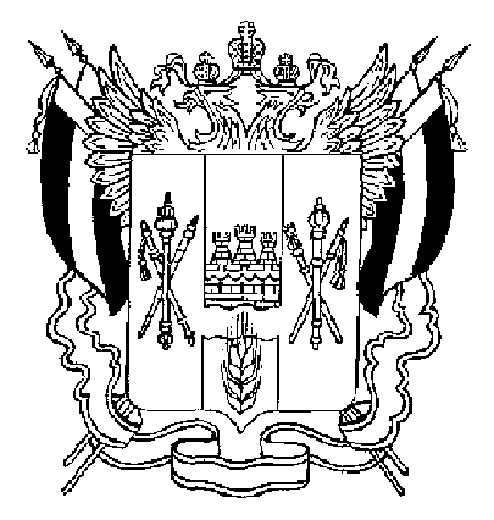 ТЕРРИТОРИАЛЬНАЯ  ИЗБИРАТЕЛЬНАЯ  КОМИССИЯ АКСАЙСКОГО  РАЙОНА  РОСТОВСКОЙ  ОБЛАСТИПОСТАНОВЛЕНИЕ13 мая 2015 г.                                                                                               № 174-1г. АксайО предложении кандидатур для зачисления в резерв составов участковых комиссий Аксайского района Ростовской областиРассмотрев кандидатуры, предложенные для зачисления в резерв составов участковых избирательных комиссий Аксайского района Ростовской области, на основании пункта 9 статьи 26 и пункта 51 статьи 27 Федерального закона от 12.06.2002 года № 67-ФЗ «Об основных гарантиях избирательных прав и права на участие в референдуме граждан Российской Федерации», пункта 2.1. постановления ЦИК России от 05.12.2012 г. № 152/1137-6 «О порядке формирования резерва составов участковых комиссий и назначении нового члена участковой комиссии из резерва составов участковых комиссий»,Территориальная избирательная комиссия Аксайского района Ростовской области, ПОСТАНОВЛЯЕТ:Предложить следующие кандидатуры для зачисления в резерв составов участковых комиссий Аксайского района Ростовской области. (Приложение № 1).Направить настоящее постановление в Избирательную комиссию Ростовской области.Контроль за исполнением настоящего постановления возложить на председателя комиссии Иванова В.И.Председатель комиссии					В.И. ИвановСекретарь комиссии						И.Г. КолиушПриложение № 1к постановлению территориальной избирательной комиссии Аксайского районаот 13 мая 2015 года № 174-1Список кандидатур, предложенных для зачисления в резерв составов участковых комиссий Аксайского района Ростовской области№ п/пФамилия, имя, отчество
Дата рожденияНаименование субъекта выдвиженияОчередность назначения, указанная политической партией (при наличии)№избирательногоучасткаПудавова Светлана Ивановна1984Собрание избирателей по месту работы129Анистратенко Татьяна Семеновна1956Аксайское местное отделениеАксайский районный комитет КПРФ130Филимонова Алла Николаевна1975Собрание избирателей по месту жительства132Мельникова Ольга Ивановна1956Собрание избирателей по месту работы132Столпникова Лидия Васильевна1948Аксайское местное отделениеАксайский районный комитет КПРФ133Бобков Дмитрий Александрович1976Аксайское местное отделение Всероссийской политической партии «ЕДИНАЯ РОССИЯ»134Дорошев Александр Иванович1988Собрание избирателей по месту работы134Куленок Алексей Сергеевич1990Собрание избирателей по месту работы134Нариманян Белла Герасимовна1985Собрание избирателей по месту жительства134Калашникова Наталья Владимировна1973Собрание избирателей по месту жительства134Мисеврин Юрий Андреевич1986Собрание депутатов Аксайского городского поселения134Камаринская Ольга Михайловна1991Собрание избирателей по месту работы135Шерстобитова Марианна Алексеевна1980Собрание избирателей по месту работы135Шерстобитов Павел Олегович1983Собрание депутатов Аксайского городского поселения135Бондарь Елена Александровна1984Собрание депутатов Аксайского городского поселения143Григорян Наталья Валентиновна1976Собрание избирателей по месту работы136Савельева Лариса Вениаминовна1975Аксайское местное отделение Всероссийской политической партии «ЕДИНАЯ РОССИЯ»137Ревин Алексей Владимирович1979Собрание избирателей по месту жительства137Брижан Василий Сергеевич1984Собрание избирателей по месту работы137Сирицына Екатерина Сергеевна1988Собрание депутатов Аксайского городского поселения137Умеренко Дмитрий Игоревич1987Собрание избирателей по месту жительства137Зыбельт Светлана Александровна1975Аксайское местное отделение Аксайский районный комитет КПРФ137Курганский Владислав Игоревич1996Собрание избирателей по месту жительства138Языков Андрей Владимирович1988Аксайское местное отделение Всероссийской политической партии «ЕДИНАЯ РОССИЯ»139Васильев Андрей Викторович1960Аксайское местное отделение Всероссийской политической партии «ЕДИНАЯ РОССИЯ»141Михеичева Лариса Георгиевна1949Собрание избирателей по месту жительства141Анацкая Елена Витальевна1975Собрание избирателей по месту работы141Нефедова Ирина Леонидовна1994Собрание избирателей по месту жительства143Бондарь Сергей Петрович1979Аксайское местное отделение Всероссийской политической партии «ЕДИНАЯ РОССИЯ»143Кульков Владимир Игоревич1993Собрание избирателей по месту работы143Алексеева Надежда Викторовна1977Собрание избирателей по месту работы143Караваев Денис Родионович1979Аксайское местное отделениеАксайский районный комитет КПРФ144Иванова Людмила Владимировна1951Собрание избирателей по месту жительства145Королева Галина Александровна1968Собрание депутатов Аксайского городского поселения145Дубинская Людмила Александровна1971Собрание избирателей по месту работы145Королева Юлия Дмитриевна1990Собрание избирателей по месту работы145Думина Татьяна Павловна1986Собрание избирателей по месту работы146Почикаева Валентина Васильевна1942Аксайское местное отделениеАксайский районный комитет КПРФ147Куликова Валентина Александровна1973Собрание избирателей по месту работы147Ромоданов Алексей Михайлович1988Собрание избирателей по месту работы147Кирьянова Марина Николаевна1963Собрание избирателей по месту работы147Попов Роман Борисович1976Местное отделение Политической партии СПРАВЕДЛИВАЯ РОССИЯ в Аксайском районе Ростовской области148Критинина Елена Владимировна1982Местное отделение Политической партии СПРАВЕДЛИВАЯ РОССИЯ в Аксайском районе Ростовской области151Мыщенко Александр Иванович1954Местное отделение Политической партии СПРАВЕДЛИВАЯ РОССИЯ в Аксайском районе Ростовской области153Лудов Антон Александрович1995Местное отделение Политической партии СПРАВЕДЛИВАЯ РОССИЯ в Аксайском районе Ростовской области155Лудов Александр Юрьевич1996Местное отделение Политической партии СПРАВЕДЛИВАЯ РОССИЯ в Аксайском районе Ростовской области156Бурунов Денис Александрович1976Местное отделение Политической партии СПРАВЕДЛИВАЯ РОССИЯ в Аксайском районе Ростовской области177Володина Ольга Николаевна1970Аксайское местное отделение Всероссийской политической партии «ЕДИНАЯ РОССИЯ»182Ващенко Алексей Викторович1984Собрание избирателей по месту жительства183Куянцева Галина Вадимовна1980Собрание избирателей по месту работы184Секачева Оксана Сергеевна1988Местное отделение Политической партии СПРАВЕДЛИВАЯ РОССИЯ в Аксайском районе Ростовской области184Абрамкина Светлана Алексеевна1979Местное отделение Политической партии СПРАВЕДЛИВАЯ РОССИЯ в Аксайском районе Ростовской области186